Guide for People who have Language or Communication Disabilities This guide describes accessibility features built into Windows and Microsoft Office, as well as different types of assistive technology products that are designed for individuals who have language or communication disabilities. Note that some sections of this guide may be useful to individuals with different types of disabilities like learning or vision.Microsoft wants to give the best possible experience for all our customers. If you have a disability or have questions related to accessibility, please contact the Microsoft Disability Answer Desk for technical assistance. The Disability Answer Desk support team is trained in using many popular assistive technologies and can offer assistance in English, Spanish, French, and American Sign Language. Additionally, there is a chat service which customers can use to communicate with a live agent through text. Please go to the Microsoft Disability Answer Desk site to find out the contact details for your region. If you are a government, commercial, or enterprise user, please contact the enterprise Disability Answer Desk.  To troubleshoot common issues and learn more about some of our accessibility features, including some features covered in this guide, check out the Accessibility playlist on the Microsoft Customer Support YouTube channel.  At Microsoft, our mission is to empower every person and organization on the planet to achieve more. We are committed to delivering great experiences to people with disabilities. If you have feedback to offer, or requests to make of us, we encourage you to let us know through the Microsoft Accessibility Forum.  In this Guide:Give Feedback on this GuideSet up Accessibility Options in WindowsMake Accessible Documents with OfficeUse Accessibility Features in OfficeUse Accessibility Features in SkypeAssistive Technology for People with Language or Communication Disabilities Give Feedback on this GuideWe appreciate feedback on these guides.  Please use the link below to fill out a short survey.Microsoft Accessibility Guide FeedbackSet up Accessibility Options in WindowsEase of Access is a location where you can set up accessibility settings and programs available in Windows. Learn more about Ease of AccessLearn more about Windows 10 accessibility helpTurn on Ease of Access optionsWith Windows you can access commonly used accessibility options right from the sign-in screen. Press the Windows Logo Key  + U to access the Ease of Access settings at the sign-in screen. On many keyboards, the Windows Logo Key  is located on the bottom row of keys, to the left or right of the Alt key. There you can turn on or off Narrator, Magnifier, On-Screen Keyboard, High Contrast, Sticky Keys, or Filter Keys. 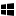 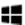 Microsoft also released a new feature on the Xbox One and Windows 10 PC’s called Game Chat Transcription.  This allows for speech-to-text and text-to-speech capabilities.  This is only available in some titles.Learn more about Game Chat Transcription. Caption 1: Ease of Access options on the Windows sign-in screen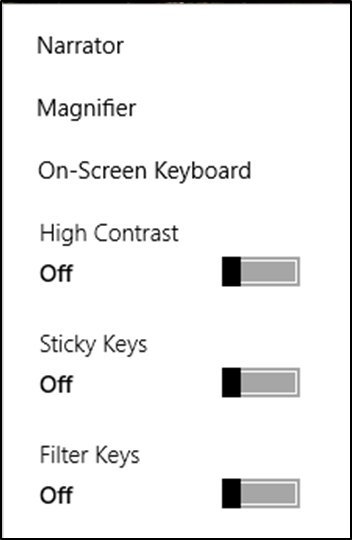 After you log on, you can also open Ease of Access by pressing the Windows Logo Key  + U. To open Ease of Access settings on a touch-enabled device, swipe in from the right edge of the screen and select All Settings > Ease of Access. Hear text read aloud with NarratorNarrator is the built-in screen reader that reads text on your screen aloud and describes events, such as notifications or calendar appointments. To start or stop Narrator, press Windows Logo Key  + Ctrl + Enter. On Windows Mobile devices, press Windows Logo Key  + Volume UP key to toggle Narrator on/off.  Additionally, you can press Windows Logo Key  + Ctrl + N to open Narrator settings. Learn more about NarratorCaption 2: Ease of Access settings with Narrator section selected.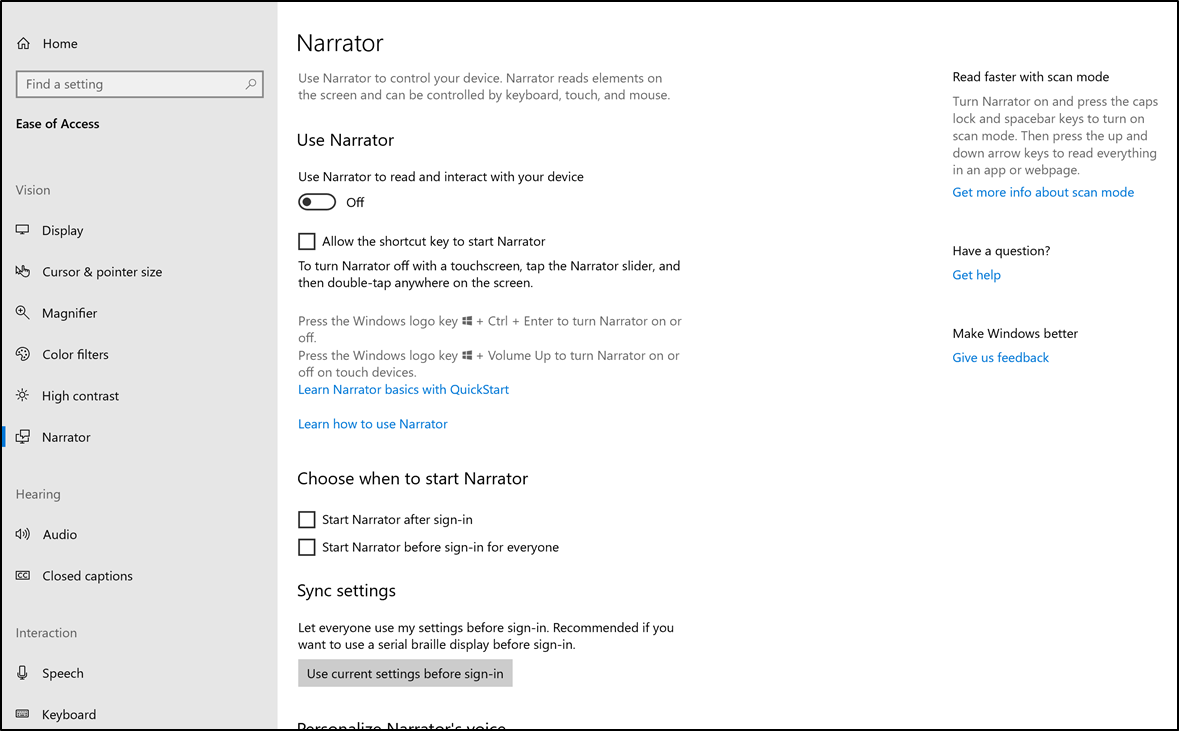 Use the On-Screen Keyboard to typeThe On-Screen Keyboard is a visual keyboard that can be used by your mouse or another pointing device to select a single key or a group of keys. To open the keyboard, press the Windows Logo Key  + U to open Ease of Access. Then Select Keyboard and turn on the On-Screen Keyboard. Additionally, you can press Windows Logo Key  + Ctrl + O to turn the On-Screen Keyboard on or off.   The keyboard will remain on the screen until it is closed or minimized.  Scan through keysThe On-Screen Keyboard allows you to automatically scan through different groups of keys and select them with a single interaction. You can also customize which key starts the scanning process or use alternative input devices. Select the Options key. Select Scan through keys. Press the Space Bar to select the row. Then press the Space Bar again to choose the letter or symbol.Caption 3: The On-Screen Keyboard in Windows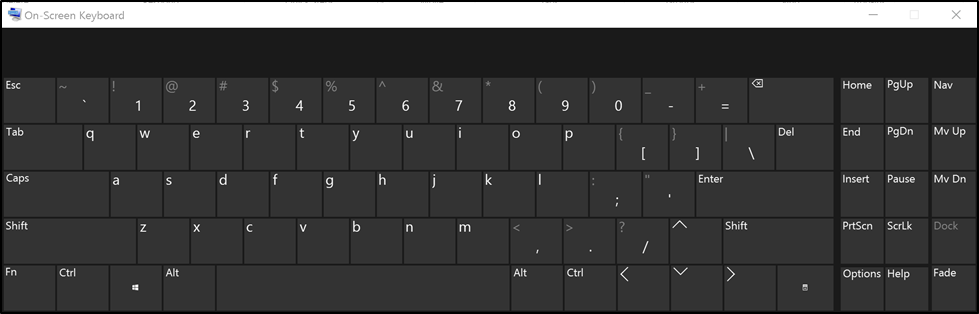 	Navigation Mode in the On-Screen KeyboardSelect the Nav key to get additional options for keyboard navigation. Here are a few ways you can use this mode:  Select PgUp or PgDown to navigate through web pages. Select Tab to focus on interactive objects. Select F6 to move the focus between feature areas including the Office Ribbon. Caption 4: Navigation Mode in Word 2016 moving focus between feature areas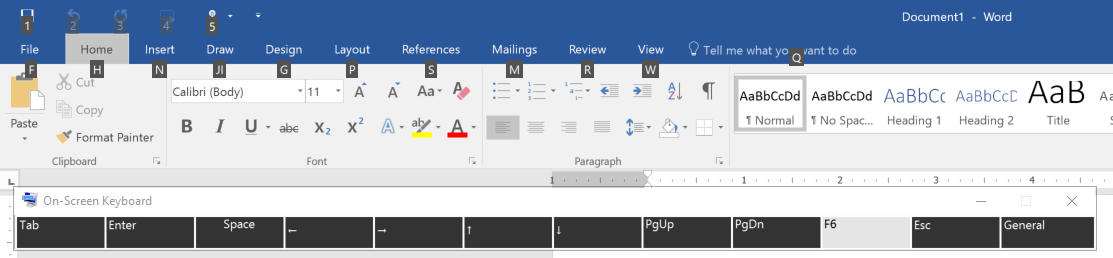 Select the General key to return to the On-Screen Keyboard. Learn more about the On-Screen KeyboardUse the Touch keyboardThe Touch keyboard has Word Prediction, which can be useful for interacting with a touch device. Word PredictionAs you type on the keyboard suggested words will show up at the top of the keyboard. Use this tool to find the words you are looking for.In the notification area select Touch keyboard . 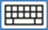 HandwritingThe Handwriting option lets you write with a stylus (such as a Surface Pen) or your finger. This way you can communicate non-verbally on your device instead of speaking.In the notification area select Touch keyboard . Select the Touch Keyboard Settings icon.Choose the Handwriting  option.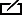 Caption 5: Handwriting can be turned into text on the Touch Keyboard.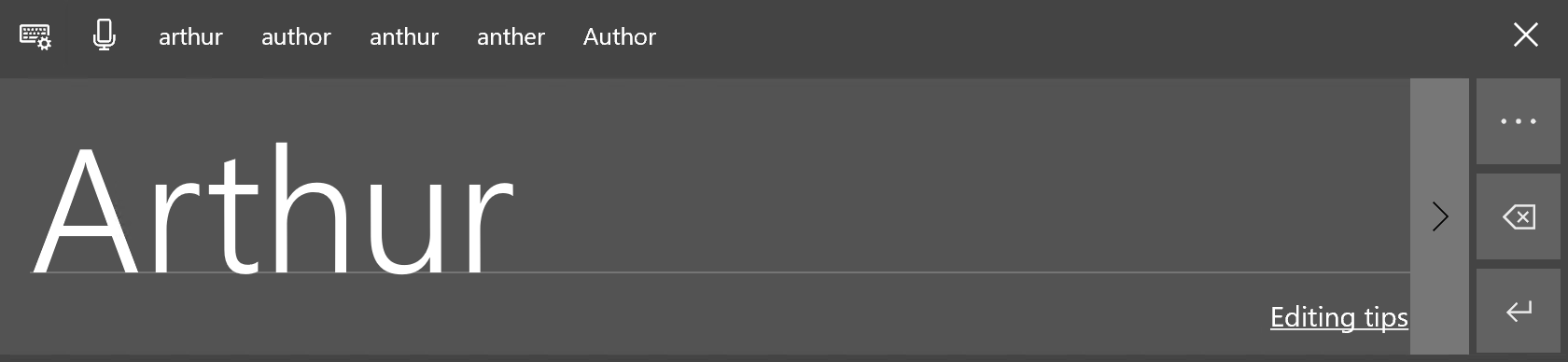 Note:  If you don’t see the Touch Keyboard button, right-click the taskbar and select “show touch keyboard button”. Learn more about touch keyboardCustomize sign-in settingsYou can make accessibility features start automatically when you sign in, and/or after you sign in by customizing your sign-in settings. To customize sign-in settings:Press Windows Logo Key  to open Start.Type Ease of Access Center and select Ease of Access Center from the results.Select Change sign-in settings.Select the checkboxes for the options you would like to use and then select OK.Caption 6: A list of sign-in settings you can change in the Ease of Access Center.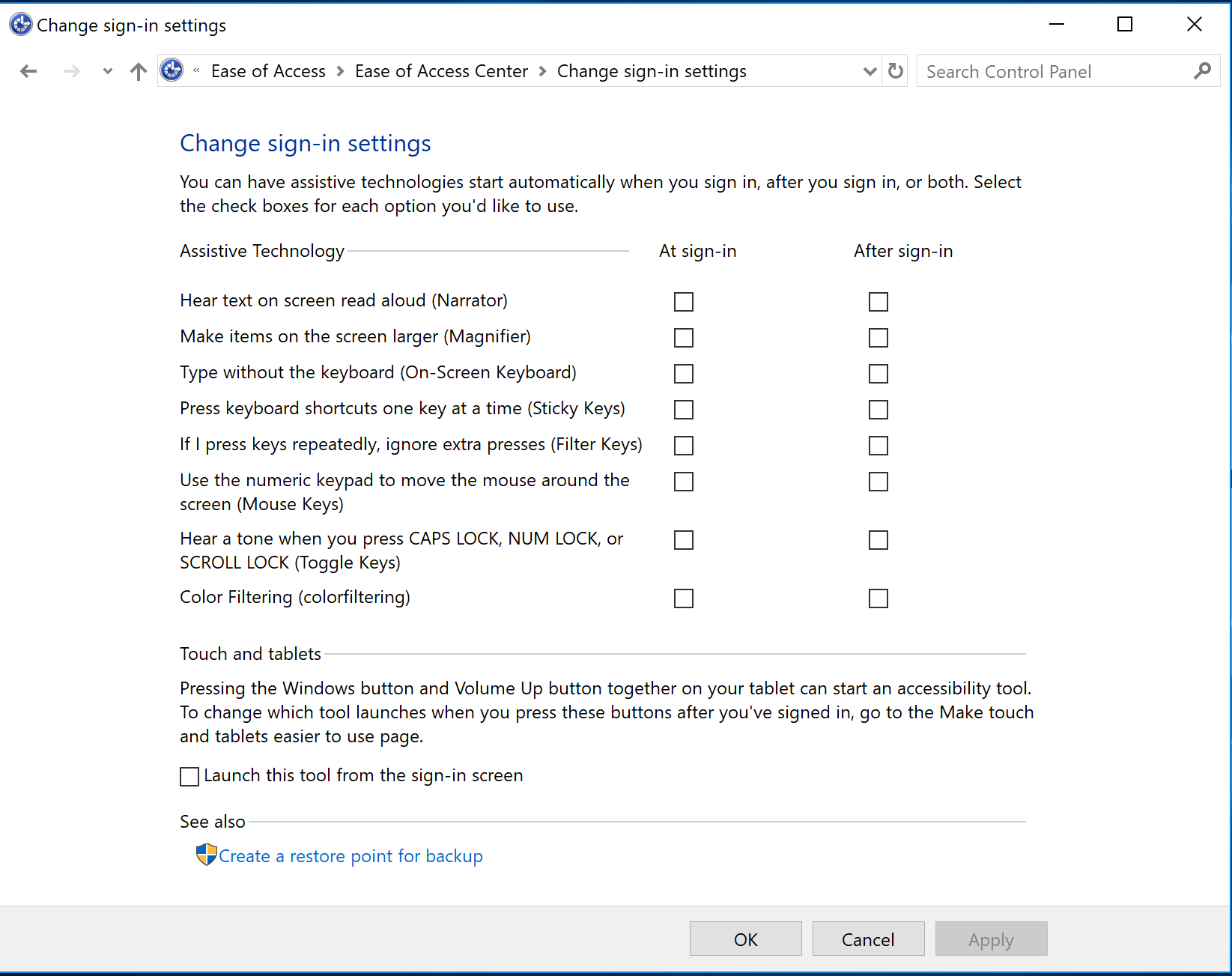 Learn more about how to Make input devices easier to useMake Accessible Documents with OfficeBuilt-in features in Microsoft Office can help you make your documents, spreadsheets, and presentations accessible to individuals who have speech disabilities. For more information on how to make your content accessible, please visit the Office Accessibility Center and Accessibility in Office 2016 and Windows 10. Feel free to check back regularly as we frequently add new articles and product tutorials.Accessibility CheckerWord, Excel, PowerPoint, Outlook, and OneNote include an Accessibility Checker that finds some content that might be inaccessible to individuals with disabilities. You can use the Accessibility Checker when you are creating content to see what accessibility errors occur and learn how to fix them.To Open the Accessibility Checker:Select Review.Select Check Accessibility.Caption 7: An example of some issues found in the Accessibility Checker.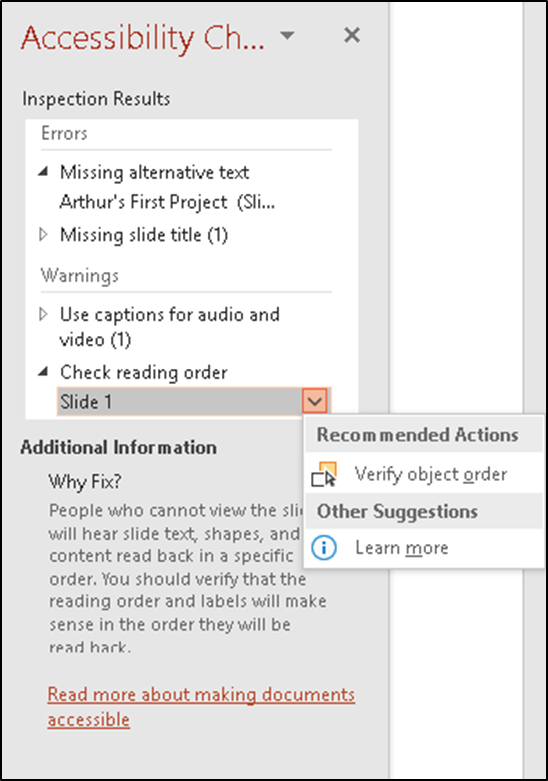 The Accessibility Checker also runs silently in the background and can be selected at the status bar near the bottom of the screen.  Caption 8:  An example of the Accessibility Checker running in the status bar.  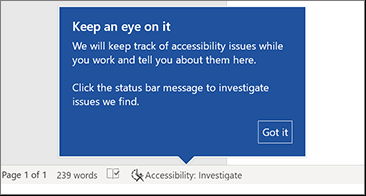 Learn more about the Accessibility CheckerLearn more about the Accessibility Checker on the MacUsing Accessible TemplatesIn Microsoft Word, PowerPoint, and Excel you can select and use Accessible Templates.  These templates have better color contrast, larger font size, simpler table structures, and meaningful alternative text.  Here is how to get them from within those applications: Select File>NewType Accessible Templates in the Search for online templates boxPress Enter to start the search.  Caption 9:  An example of an accessible template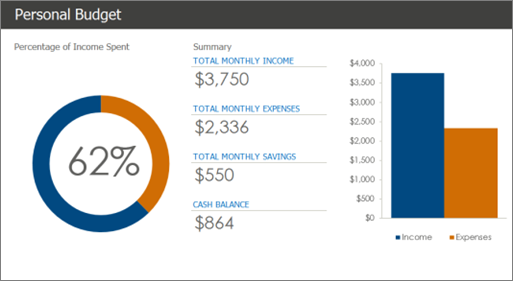 Learn more about accessible templatesAdding Alternative Text In Microsoft Word, PowerPoint, Excel, and Outlook you can add alternative text to pictures, charts, tables, and other graphics.  This way people with screen readers can understand the content of pictures.  Here are some steps on how to use this feature:Right-click on an image or another graphicSelect Edit Alt TextSelect Generate a description for meCaption 10:  An example of the Alt text tool with a description written in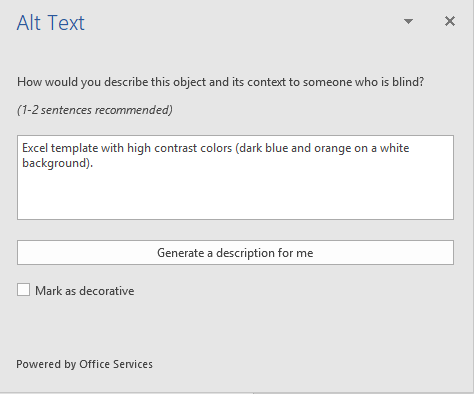 Also, if an image is only being used for decoration select the checkbox Mark as decorative.  That way screen readers will ignore that image.Note:  Make sure the description you generate meets the purpose of your content.  If you use the Insert menu to add pictures or videos, Automatic Alt Text will be generated for those media files.  It’s important to double-check those descriptions to make sure they match.   Learn more about adding Alternative textUse Accessibility Features in OfficeMicrosoft Office comes with built-in accessibility features designed for individuals who have speech disabilities. You can also customize options in Office to meet your individual needs and preferences.Ease of Access Options in Office:You can customize common accessibility settings within the Ease of Access options in Word, Excel, PowerPoint, and Outlook.  Here is how to get to the Ease of Access options in those programs:Open an Office applicationSelect File>Options>Ease of AccessCustomize your accessibility optionsCaption 11:  An example of Ease of Access options available in Microsoft Word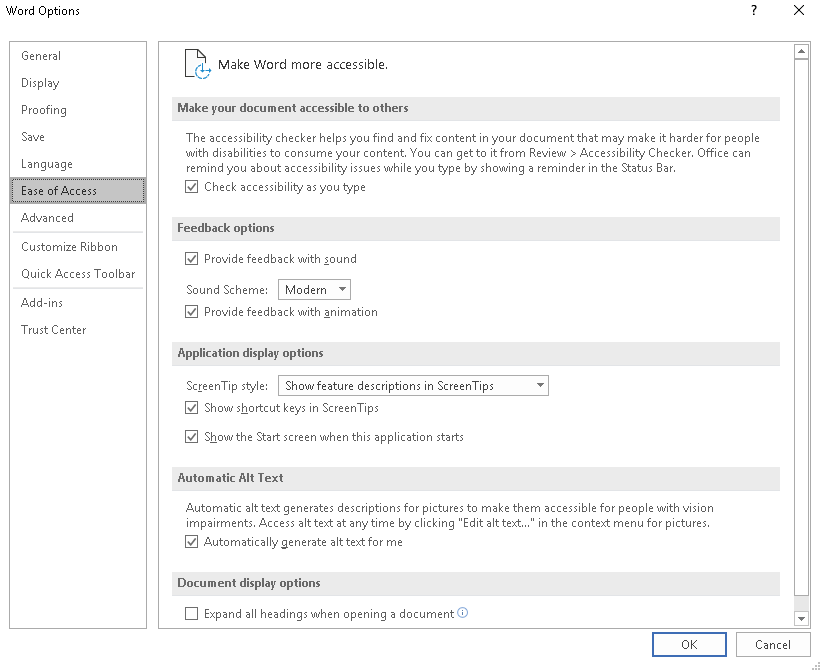 Use Read Aloud to hear text in WordRead Aloud allows you to hear your document and see words highlighted as you go.  Here is how you can use this feature:Select a word or a phrase of text Select ReviewSelect Read Aloud under the Speech groupCaption 12:  The Read Aloud feature in the Review tab of Word 2016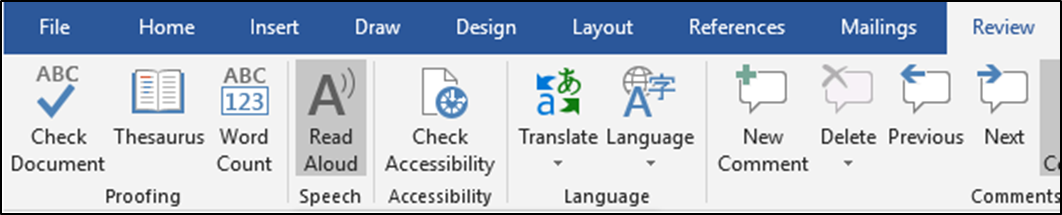 Note:  Additionally, you can press Alt + Ctrl + Space to use Read Aloud.Learn more about Read AloudDo Things Quickly with Tell Me in Office 2016Tell Me is a tool in Office where you can enter words or phrases about what you want to do next. This helps you move quicker to features in Office 2016.  Here is how to use that tool:  Press Alt + Q. Start typing something such as “insert table” or “Accessibility Checker.”Select what you want to do from the list of suggestions.Learn more about Tell Me Get Keyboard Shortcuts and Steps for Using Assistive Technology with OfficeOffice for Windows, Online, Mac, iOS, Android, and Windows Mobile provides support for assistive technologies like screen readers. You can read about the accessibility features for your specific environment at the Office Accessibility Center. There you can get all the latest accessibility information on products such as Word, PowerPoint, Excel, Outlook, and even others outside of the Office Suite such as Skype or OneDrive.Visit the Office Accessibility Center.Select Use a screen reader and keyboard shortcuts with Office apps.Select the Office application you want to learn about.Navigate to the section for your device.Accessibility Features in Skype You can use Skype to communicate via text rather than spoken dialogue in real time.  Using the Skype interface for instant messaging is great for meetings and general communication with others.  Here is how to setup Skype so you can start messaging your friends and colleagues: Press Alt + 2 to open ContactsSelect a contact under Skype ContactsWrite your content in the Type a Message fieldSelect the Send icon.Caption 13: Instant messaging in Skype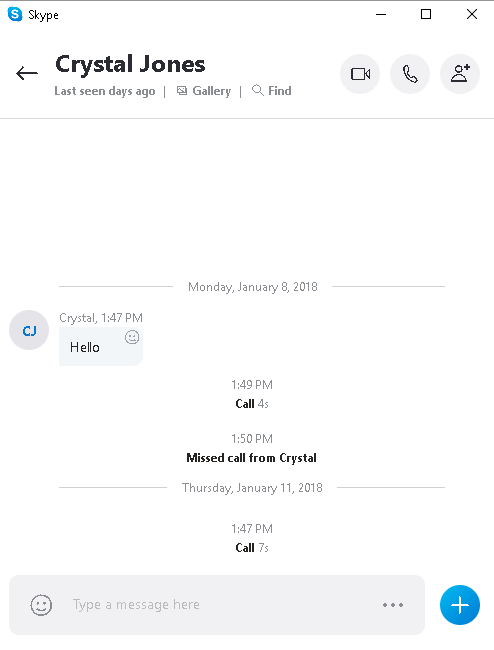 How to setup and use Skype TranslatorFind assistive technology for People with Language or Communication disabilities People who have language or communication difficulties and impairments may be interested in the following assistive technology: Augmentative and alternative communication (AAC) devices are useful for people with speech disabilities. The user types in a word, phrase, or sentence to communicate—or selects a series of symbols or pictures on the device—and the device "speaks" aloud for the user. Often these devices are used to replace a PC keyboard. In these cases, the user can use one device for both communicating and computer input. Touch screens are devices placed on the computer monitor (or built into it) that allow direct selection or activation of the computer by touching the screen. The ability to touch the computer screen to select is helpful for people with language disabilities because it is a fast, direct, and intuitive alternative to using a mouse or keyboard. Speech synthesizers (also known as text-to-speech (TTS) systems) speak information aloud in a computerized voice. Learn more about Assistive Technology products for WindowsMicrosoft Accessibility Guide FeedbackGuide last updated on 5/31/2019. 